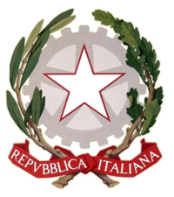 TRIBUNALE AMMINISTRATIVO REGIONALEPER LA VALLE D’AOSTAOggetto: fornitura di 60 brochure con copertina a colori da parte della Tipografia Valdostana s.p.a. corrente in Aosta, corso Padre Lorenzo, 5, c.f. e p. iva 00035150077 - CIG B046CB2C73.Questo documento costituisce parte integrante di qualsiasi contratto in cui è parte  Deve essere obbligatoriamente sottoscritto e presentato per l’attività contrattuale in oggetto. La mancata consegna di questo documento debitamente sottoscritto dal titolare o rappresentante legale della ditta interessata comporterà l’esclusione automatica dalla gara.Il Patto d’Integrità stabilisce la reciproca, formale obbligazione di questa Amministrazione e i soggetti coinvolti dell’attività contrattuale in oggetto di conformare i propri comportamenti ai principi di lealtà, trasparenza e correttezza nonché l’espresso impegno anticorruzione di non offrire, accettare o richiedere somme di denaro o qualsiasi altra ricompensa, vantaggio o beneficio, sia direttamente che indirettamente tramite intermediari, al fine dell’assegnazione del contratto e/o al fine di distorcerne la relativa corretta esecuzione.Tutto il personale in servizio a qualsiasi titolo presso questa Amministrazione impiegato ad ogni livello nell’espletamento di questa procedura e nel controllo dell’esecuzione del relativo contratto assegnato, è consapevole del presente Patto d’Integrità, il cui spirito condivide pienamente, nonché delle sanzioni previste a loro carico in caso di mancato rispetto di questo Patto.Il sottoscritto si impegna a segnalare all’Amministrazione qualsiasi tentativo di turbativa, irregolarità o distorsione nelle fasi di svolgimento della procedura e/o durante l’esecuzione dei contratti, da parte di ogni interessato o addetto o di chiunque possa influenzare le decisioni relative alla procedura in oggetto.Il sottoscritto prende nota e accetta che nel caso di mancato rispetto degli impegni anticorruzione assunti con questo Patto di Integrità comunque accertato dall’Amministrazione, potranno essere applicate le seguenti sanzioni:- risoluzione o perdita del contratto;- esclusione del concorrente dalle gare indette dall’Amministrazione per 5 anni.Il presente Patto di Integrità e le relative sanzioni applicabili resteranno in vigore sino alla completa esecuzione del contratto assegnato a seguito della procedura in oggetto.Ogni controversia relativa all’interpretazione, ed esecuzione del presente Patto d’Integrità fra questa Amministrazione e i soggetti coinvolti sarà risolta dall’Autorità Giudiziaria competente.DICHIARAZIONI DI CUI AL PROTOCOLLO DI INTEGRITA’ ANTICORRUZIONE______________________Dichiarazione resa ai sensi del Patto di Integrità di cui al Piano Anticorruzione approvato con decreto n. 111 del 17 marzo 2021 dal Presidente del Consiglio di Stato, allegato alla presente dichiarazione.Con la presente dichiarazione, il sottoscritto/a ___________________________________ ________________ nato a _____________________________________ prov. ________in data __________________ e residente a ____________________________________prov. ________ via/piazza________________________________________ n. ________nella sua qualità di ________________________________________________________della ditta _______________________________________________________________c.f. ______________________________ p. iva _________________________________con sede in _________________________________________ prov. ________________via/piazza ________________________________________________ n. _____________iscritta nel registro delle imprese tenuto presso la Camera di Commercio di _______________________________________ ai sensi degli articoli 46 e 47 del D.P.R. n. 445/2000, consapevole delle sanzioni penali previste dall’articolo 76 del succitato D.P.R. 445/2000, per le ipotesi di falsità in atti e dichiarazioni mendaci ivi indicate,SI IMPEGNA ESPRESSAMENTE:- ad osservare le regole comportamentali definite dal Codice di comportamento dei dipendenti pubblici approvato con D.P.R. 16 aprile 2013, n. 62 e dal Codice di comportamento per il personale degli uffici della Giustizia Amministrativa approvato con decreto del Presidente del Consiglio di Stato n. 111 del 17 marzo 2021 allegato al presente Patto;- a segnalare all’Amministrazione qualsiasi tentativo di turbativa, irregolarità o distorsione nelle fasi di svolgimento della procedura e/o durante l’esecuzione dei contratti, da parte di ogni interessato o addetto o di chiunque possa influenzare le decisioni relative alla attività in oggetto;- a rendere noti, su richiesta dell’Amministrazione tutti i pagamenti eseguiti e riguardanti il contratto eventualmente assegnato a seguito della procedura in oggetto inclusi quelli eseguiti a favore di intermediari e consulenti;- a prendere atto e accettare che nel caso di mancato rispetto degli impegni anticorruzione assunti con questo Patto di Integrità comunque accertato dall’Amministrazione, potranno essere applicate le seguenti sanzioni:- risoluzione o perdita del contratto;- esclusione del concorrente dalle gare indette dall’Amministrazione per 5 anni;- a non offrire, accettare o richiedere somme di denaro o qualsiasi altra ricompensa, vantaggio o beneficio, sia direttamente che indirettamente tramite intermediari, al fine dell’assegnazione del contratto e/o al fine di distorcerne la relativa corretta esecuzione.DICHIARAaltresì:- di conoscere ed accettare che il presente Patto di Integrità e le relative sanzioni applicabili resteranno in vigore sino alla completa esecuzione del contratto assegnato;- di non intrattenere rapporti di lavoro o professionali con dipendenti dell’Amministrazione cessati dal servizio che hanno esercitato poteri autoritativi o negoziali negli ultimi tre anni di lavoro;- di conoscere e accettare che ogni controversia relativa all’interpretazione, ed esecuzione del presente Patto d’Integrità fra questa Amministrazione e i soggetti coinvolti dell’attività contrattuale in oggetto sarà risolta dall’Autorità Giudiziaria competente;- di conoscere ed accettare che la mancata consegna della presente dichiarazione, debitamente sottoscritta dal titolare o rappresentante legale del soggetto interessato, comporterà l’esclusione automatica dalla attività in essere;- di conoscere e accettare che la presente dichiarazione costituisce parte integrante e sostanziale del contratto che si stipulerà tra le parti.Luogo______________ lì, ___________________   Timbro e Firma_____________________________N.B. la presente dichiarazione va restituita unitamente a fotocopia di un documento di riconoscimento in corso di validità.